 CREATIVE EUROPEMEDIA Sub-ProgrammeEstablished by Regulation No 1295/2013 of the European Parliament and of the Council of 11 December 2013  (ref. Official Journal  N° L 347 of 20 December 2013) and its corrigendum (OJ L189/260 of 27.06.2014, p. 260).GRANT AGREEMENT FOR AN ACTION SUPPORT TO INTERNATIONAL CO-PRODUCTION FUNDSAGREEMENT NUMBER – […]TITLE: […]The Education, Audiovisual and Culture Executive Agency (hereinafter referred to as "the Agency"), acting under powers delegated by the European Commission (hereinafter referred to as “the Commission”), represented for the purposes of signature of this Agreement by Mr. Matteo Solaro, Head of Sector at the Agency, on the one part,and[full official name] [ACRONYM][official legal status or form][official registration No][official address in full][VAT number],,hereinafter referred to as “the beneficiary”, represented for the purposes of signature of this Agreement by […]on the other part,HAVE AGREED to the Special Conditions (hereinafter referred to as “the Special Conditions”) and the following Annexes:Annex I	Description of the action Annex II	General Conditions (hereinafter referred to as “the General Conditions”)Annex III	Estimated budget of the actionAnnex IV	Model technical report (activity report)Annex V	Model financial statement Annex VI	Guidance notes – Report of Factual Findings on the Final Financial Report – Type I, see link: https://eacea.ec.europa.eu/sites/eacea-site/files/annex_iii_guidance_notes_audit_type_i_03-2014_en.pdfAnnex VII	Model terms of reference for the operational verification report: not applicablewhich form an integral part of this Agreement, hereinafter referred to as "the Agreement". The terms set out in the Special Conditions shall take precedence over those set out in the Annexes.The terms of Annex II "General Conditions" shall take precedence over the other Annexes.SPECIAL CONDITIONSARTICLE I.1 – SUBJECT MATTER OF THE AGREEMENTA European Union grant is awarded, under the terms and conditions set out in the Special Conditions, the General Conditions and the other Annexes to the Agreement, for the action entitled [project title] ("the action") as described in Annex I. With the signature of the Agreement, the beneficiary accepts the grant and agrees to implement the action, acting on its own responsibility. ARTICLE I.2 – ENTRY INTO FORCE OF THE AGREEMENT AND DURATIONI.2.1	The Agreement shall enter into force on the date on which the last party signs.I.2.2	The action and the period of eligibility of costs shall run as of 01/09/2017 (“the starting date of the action”) and shall end on 31/12/2019.Article I.3 - Maximum amount and form of the grantThe grant shall be of a maximum amount of EUR [amount] and shall take the form of:The reimbursement of [percentage]% of the eligible costs of the action ("reimbursement of eligible costs"), which are estimated at EUR [amount] and which are:actually incurred (“reimbursement of actual costs”) for the categories of costs indicated in Annex III.(ii) reimbursement of unit costs: not applicable(iii) reimbursement of lump sum costs: not applicable(iv) declared on the basis of a flat-rate of 7 % of the eligible direct costs ("reimbursement of flat rate costs") to cover the indirect costsUnit contribution: not applicable.Lump sum contribution: not applicable.Flat-rate contribution: not applicable. Article I.4 – ADDITIONAL PROVISIONS ON Reporting, PAYMENTS and payment ARRANGEMENTSI.4.1	Reporting periods, payments and additional supporting documents In addition to the provisions set out in Articles II.23 and II.24, the following reporting and payment arrangements shall apply:Pre-financing paymentUpon entry into force of the Agreement, a pre-financing payment of 10% of the maximum amount specified in Article I.3 shall be paid to the beneficiary. Further pre-financing payment A second pre-financing payment of 60% of the maximum amount specified in Article I.3 shall be paid to the beneficiary, subject to the reception of a progress report and subject to having used at least 70% of the previous pre-financing installment paid in accordance with Article II.23.1. Technical report- 	Reporting period 1: from the entry into force of the Agreement to 30/09/2018: A technical report should be submitted by the above mentioned date.The acceptance of this report is not linked to any further payment.Payment of the balance - 	Sole reporting period from 01/09/2017 to the end of the period set out in Article I.2.2: the balance shall be paid to the beneficiary, subject to the receipt of a Final Financial Statement in accordance with Article II.23.2 and all other accompanying documents mentioned under the section "Other supporting documents" of this Article.Other supporting documents:The request for payment of the balance shall be accompanied by a certificate on the financial statements and underlying accounts (“Report of Factual Findings on the Final Financial Report – Type I”) as set out in Annex VI.In addition to the above mentioned documents, when requesting the payment of the balance, the beneficiary shall produce a public summary in English providing information about the results of its project. The summary must be included in the final report submitted to the Agency. In the event of non-submission of the public summary, the Agency may suspend the time limit for payment in accordance with the provisions set out in Article II.24.5.I.4.2	Time limit for paymentsThe time limit for the Agency to make payment of the balance is 60 days.I.4.3	Language of requests for payments, technical reports and financial statementsAll requests for payments, technical reports and financial statements shall be submitted in English, French or German, preferably in English. Article I.5 – BANK ACCOUNT FOR PAYMENTS All payments shall be made to the beneficiary's bank account, denominated in euro, as indicated below:Name of bank: Address of branch: Account holder: Full account number including bank codes: «DIBAN account code: ARTICLE I.6 - DATA CONTROLLER AND COMMUNICATION DETAILS OF THE PARTIES I.6.1	Data controllerThe entity acting as a data controller according to Article II.6 shall be the person who is representing the Agency for the purposes of the signature of this Agreement.I.6.2	Communication details of the AgencyAny communication addressed to the Agency shall be sent to the following address:Education, Audiovisual and Culture Executive Agency
Creative Europe ProgrammeMEDIA Sub-Programme – International Co-production FundsMr. Matteo Solaro, Head of sectorAvenue du Bourget, 1B-1049 BrusselsBELGIUME-mail address: EACEA-COPROD-FUNDS @ec.europa.euI.6.3	Communication details of the beneficiaryAny communication from the Agency to the beneficiary shall be sent to the following address:COMPANY NAMEContact person Address ARTICLE I.7 – ADDITIONAL PROVISIONS ON USE OF THE RESULTS (INCLUDING INTELLECTUAL AND INDUSTRIAL PROPERTY RIGHTS) –Not applicableArticle I.8 – SPECIAL PROVISIONS ON BUDGET TRANSFERS By way of derogation from the first subparagraph of Article II.22, budget transfers between budget categories are limited to 10% of the estimated eligible costs of the action specified in Article I.3.Article I.9 –SETTLEMENT OF DISPUTES WITH A NON EU BENEFICIARyBy derogation from Article II.18.2, where the beneficiary is legally established in a country other than a Member State of the European Union (the 'non EU beneficiary'), the Agency and/or the Union and/or the non EU beneficiary may bring before the Courts of Brussels any dispute between the Agency and/or the Union and the non EU beneficiary concerning the interpretation, application or validity of the Agreement, if such dispute cannot be settled amicably. In such case where one party (i.e. the Agency, the Union or the non EU beneficiary) has brought proceedings before the Courts of Brussels concerning the interpretation, application or validity of the Agreement, the other party may not bring a claim arising from the interpretation, application or validity of the Agreement in any other court than the Courts of Brussels already seized.ARTICLE I.10 – OTHER SPECIAL CONDITIONSArticle I.10.1 – INAPPLICABILITY OF THE No-profit PRINCIPLEBy way of derogation from Article II.25.3, the no-profit principle does not apply to grants the maximum amount of which, as referred to in Article I.3, is lower than or equal to EUR 60.000.Article I.10.2 – SPECIAL PROVISIONS ON the CONVERSION of COSTS INCURRED IN ANOTHER CURRENCY into EuroBy way of derogation from Article II.23.4, any conversion into euro of costs incurred in other currencies shall be made by the beneficiary at the monthly accounting rate established by the Commission and published on its website: (http://ec.europa.eu/budget/contracts_grants/info_contracts/inforeuro/inforeuro_en.cfm) applicable on the month when the financial statement is drafted. Article I.10.3 – Conditions of Call for proposalsThe beneficiary shall ensure that the action complies with the eligibility criteria set out in the Call for Proposals and the guidelines throughout the execution of this grant agreement. This obligation constitutes a "substantial obligation" within the meaning of Article II.16.2.1, point (b) of this Agreement.Article I.10.4 – PeRsonnel, travel and subsiStence costs With reference to Section 11.2 of the Guidelines related to the Call for Proposals, costs related to the implementation of the action such as personnel costs, promotion costs or expert costs for the selection committees shall be limited to 15% of the total eligible costs.By way of derogation from Article II.19.2(b), the subsistence costs of experts shall be considered as eligible costs in so far as they are within the limits set out in the Commission tables (available under the following link): http://ec.europa.eu/europeaid/work/procedures/implementation/per_diems/index_en.htm, unless in some exceptional and duly justified cases. The amounts specified in the tables include all costs associated with the stay in the country concerned. If there is no overnight stay, these maximum amounts are reduced by 50%.For air travel, only the cost of economy class is accepted. Any costs in excess of this rate will only be accepted in duly justified, exceptional cases. For train travel first class tickets are permitted. For car travel, the eligible amount will be limited to the amount corresponding to the price of a 1st class train ticket.Article I.10.5 – VISIBILITY OF THE EUROPEAN UNION SUPPORT For the purpose of the application of Article II.7.1 the beneficiary shall indicate in any communication or publication about the action, including its website, that the action has received funding from the European Union. Such acknowledgment shall be worded as follows: "with the support of the Creative Europe - MEDIA Programme of the European Union" and be accompanied by the Creative Europe - MEDIA logo and the European flag. The beneficiary shall use the logos, trademarks or items created by the Agency for these purposes and include in the publications/catalogue of the action covered by this Agreement the text provided by the Agency.The obligation to comply with the publicity provision set out in article II.7 constitutes a substantial obligation. Without prejudice to the right to terminate the grant, in case of failure to fulfil this obligation, the Agency may apply a 20% reduction of the grant initially provided for.Article I.10.6 – USE OF THE RESULTS OF THE ACTION BY THE AGENCY AND/OR THE UNIONArticle II.8 relating to the use of the results of the action, including industrial and intellectual property rights, by the Agency and/or the Union, shall be interpreted without prejudice to the industrial and intellectual property rights owned by the beneficiary and within the limits of the activities conferred to the Agency and/or the Union. Article II.8.2 shall not apply.SIGNATURESFor the beneficiary	For the Agency	Head of Sector – TV, Audience, InnovationDone at	Done at Brussels,Date:	Date:In duplicate in English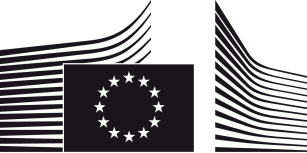 Education, Audiovisual and Culture Executive AgencyCreative Europe-MEDIA